PROCESY MAGAZYNOWE II TL Temat: Kalkulacja ceny jednostkowej.Polecenie: Zapoznaj się z treścią zadania i rozwiąż je.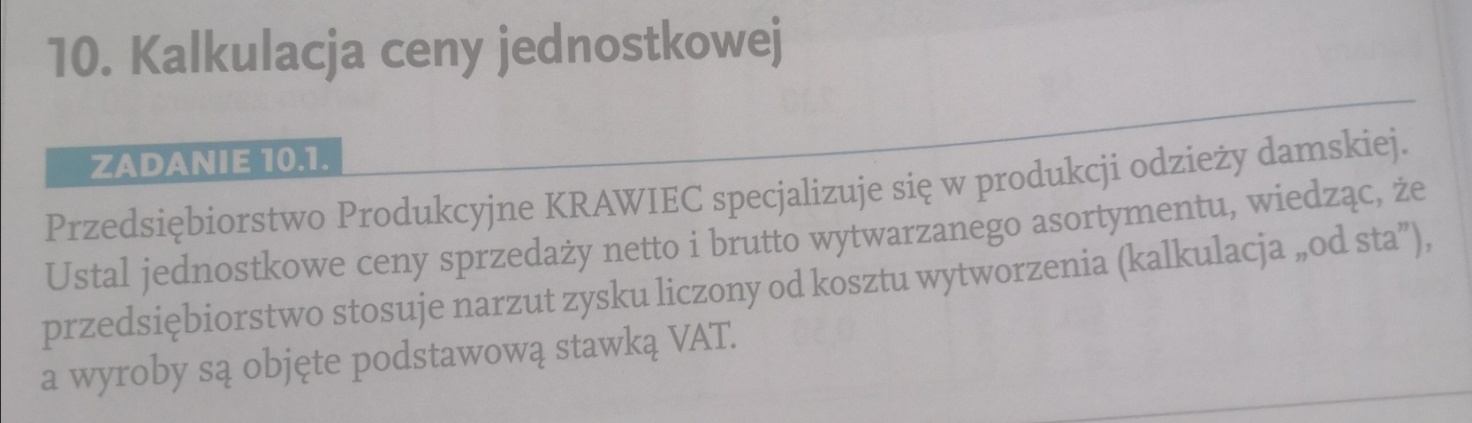 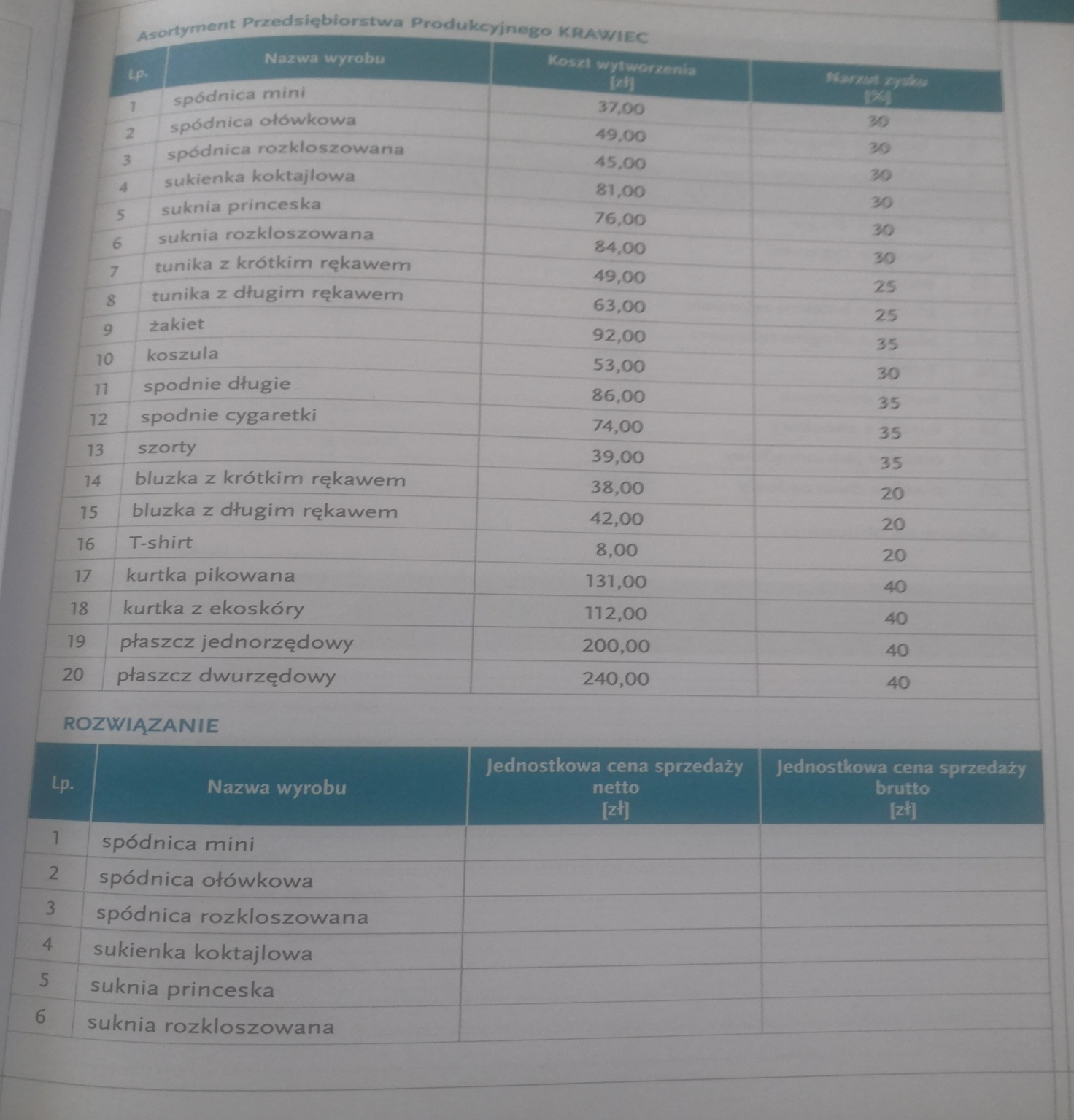 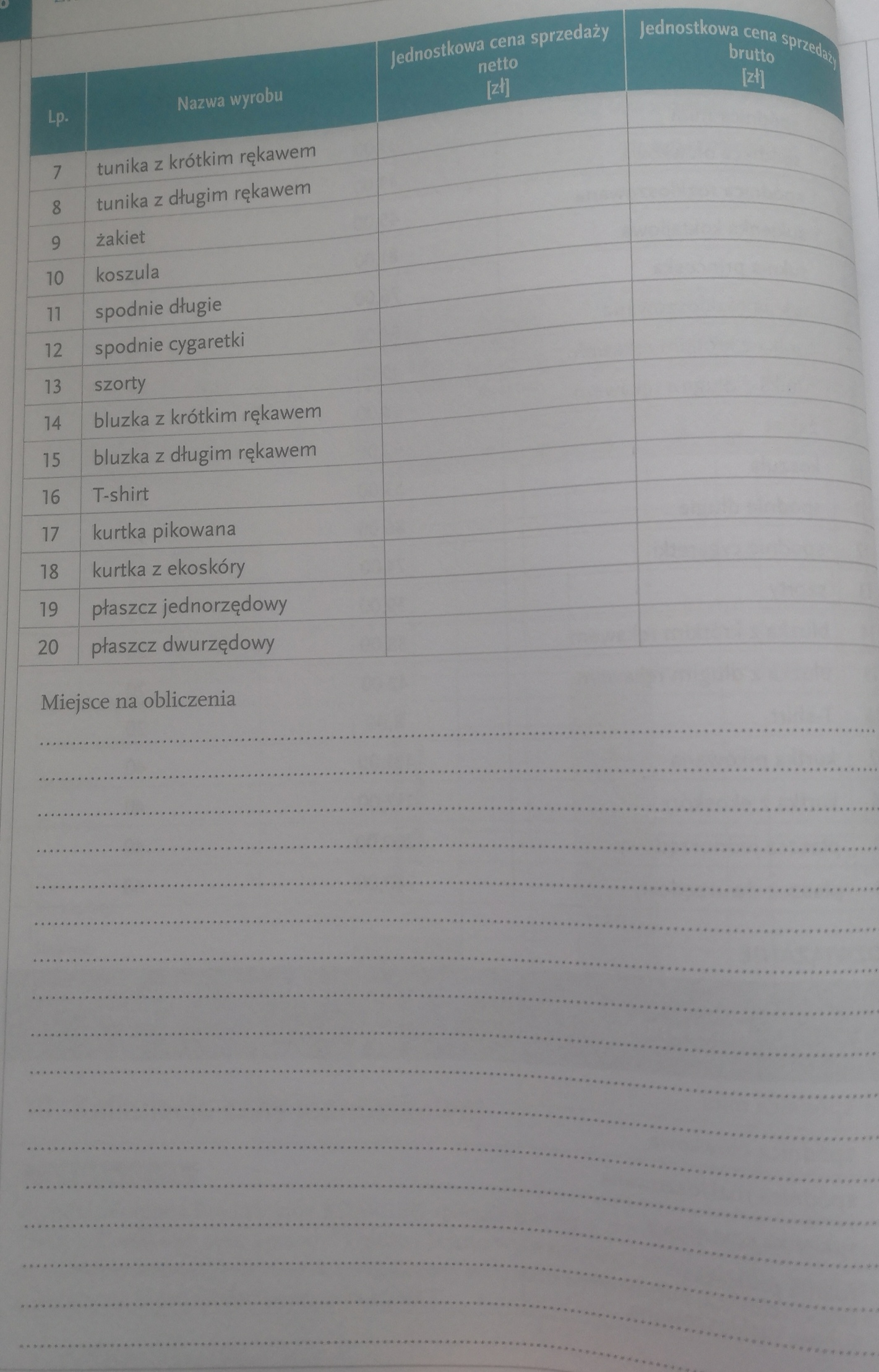 